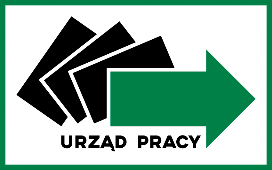 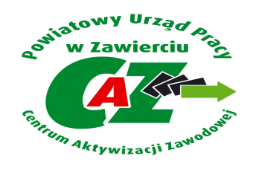 Ankieta kierowana jest do przedsiębiorców i pracodawców z terenu powiatu zawierciańskiego.Wypełnienie ankiety nie stanowi zobowiązania do zatrudnienia osób bezrobotnych lecz wspomoże działania urzędu w zakresie organizacji usług i instrumentów rynku pracy.Proszę podać formę prawną Państwa firmy:Osoba fizyczna prowadząca działalność gospodarcząSpółka cywilnaSpółka z.o.o.Spółka akcyjnaPrzedsiębiorstwo państwoweInne ……….. Ilu Pracowników zatrudnia Państwa firma? Liczba osób……………………..W jakim sektorze działa Państwa firma? sektor rolniczy – rolnictwo, leśnictwo, rybołówstwo, myślistwo oraz przemysł wydobywczy;sektor przemysłowy – przemysł przetwórczy, budownictwo;sektor usługowy – handel, transport, łączność, gospodarka komunalna, ochrona zdrowia, edukacja, turystyka i kultura.Jak oceniają Państwo sytuację ekonomiczną swojej firmy? Bardzo dobraDobraWystarczającaZłaBardzo złaJak, Państwa zdaniem, zmieni się sytuacja ekonomiczna przedsiębiorstwa w ciągu najbliższych 12 miesięcyPozostanie bez zmianPoprawi sięUlegnie pogorszeniuCzy planują Państwo redukcję zatrudnienia w firmie?TakNieNie wiemJeżeli w ciągu najbliższych 12 miesięcy planujecie Państwo redukcję zatrudnienia to z jakiego powodu ? Spadek popytu na produkty/usługiZła sytuacja finansowa firmyRestrukturyzacja kadr/ zmiana przepisów prawaSezonowość pracyModernizacja, automatyzacja w firmiePrzejście pracowników na emeryturyInneCzy w ciągu najbliższych 12 miesięcy zamierzają Państwo poszukiwać/zatrudniać pracowników?
TakNieNie wiemJeżeli planują Państwo poszukiwanie/zatrudnienie nowych pracowników to na jakie stanowiska (lub w jakich zawodach bądź z jakimi kwalifikacjami)?………………………………………………………………………………………………………………………………………………Czy mają lub mieli Państwo w okresie ostatnich 12 miesięcy trudności ze znalezieniem kandydatów na wolne stanowiska pracy? 
TakNieZależy od stanowiskJeżeli występują lub występowały w Państwa przedsiębiorstwie trudności ze znalezieniem pracowników na wolne stanowiska pracy, to proszę wskazać jakie (w jakich zawodach/z jakimi kwalifikacjami)? ……………………………………………………………………………………………….Czy przekazują Państwo swoje oferty pracy do Powiatowego Urzędu Pracy w Zawierciu?TakNiePrzekazujemy lecz nie wszystkieJeżeli nie zgłaszają/przekazują Państwo swoich ofert pracy do urzędu pracy  to proszę wskazać z jakich powodów?Nie wiedziałem/łam, że mogę to zrobićNie wiem jak mogę przekazać oferty pracy do Powiatowego Urzędu Pracy, a chętnie bym to zrobił/łaWspółpraca z Urzędem kojarzy mi się z nadmierną biurokracją i jest dla mnie zbyt problematycznaNie mam takiej potrzeby - korzystam z tematycznych serwisów internetowychWspółpracuję z firmą rekrutacyjną/Agencją Pośrednictwa PracyNie chcę współpracować z Urzędem PracyInne ……………………………………………………………………………………………………W jaki sposób Państwa firma poszukuje nowych pracowników?Z polecenia znajomychZ ogłoszeń w internecieZ ogłoszeń w prasieZ ofert pracy zgłoszonych do urzędu  pracyPoprzez Targi PracyPoprzez analizę CV wpływających do firmy/ sami się zgłaszająZaangażowana jest firma rekrutującaPraktykanci/ stażyści zostają pracownikamiInne………………………………Czy wiedzą Państwo z jakich form wsparcia dla przedsiębiorców/pracodawców  dostępnych w Powiatowym Urzędzie Pracy w Zawierciu mogą Państwo skorzystać? TakNieW niepełnym zakresieJeżeli planują Państwo skorzystanie z form wsparcia oferowanych przez Powiatowy Urząd Pracy w Zawierciu, to z jakich?Pośrednictwo pracyPoradnictwo zawodowePrzyjęcie osoby  na stażPrace InterwencyjneDziałania w ramach Krajowego Funduszu SzkoleniowegoRefundacja kosztów wyposażenia lub doposażenia stanowiska pracyInne………………………………………………………………………………………………….Czy korzystali Państwo z jakiejś formy wsparcia oferowanej przez urząd?TakNieJeśli korzystali Państwo z jakiegokolwiek wsparcia oferowanego przez Powiatowy Urząd Pracy w Zawierciu to jak to była forma?…………………………………………………………………………………………………………………………………………Czy forma wsparcia z jakiej Państwo korzystali spełniła Wasze oczekiwania:TakNieJak oceniacie Państwo  współpracę z Powiatowym Urzędem Pracy w Zawierciu?Bardzo dobrzeDobrzeŹleBardzo źle Jeśli źle lub bardzo źle oceniają Państwo współpracę z urzędem proszę podać przyczynę………………………………………………………………………………………………………………………………………………………………………………………………………………………………………………………………………………………………………………………………………………………………………………………………………………………………………………Dziękujemy Państwu za poświęcony czas